            МРТ Эксперт Ярославль                               г.Ярославль  ул.Загородный сад, д.11Скидка 20% на МРТ (томографию) для членов профсоюза и их семей, по дисконтной карте члена Профсоюза. Запись и справки по телефону: (4852) 23-24-25 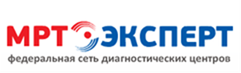 